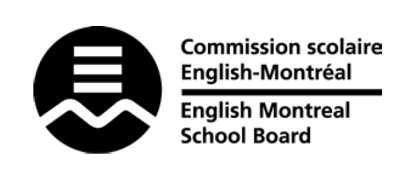 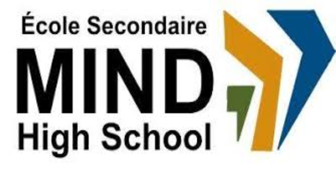 STANDARDS & PROCEDURES* Subject Competencies Targeted and Evaluation Methods may be subject to change.Department or Subject:Math 306Teacher(s):Pamela GómezCycle and Level Taught:Cycle 2, Level 1School Year:2023 - 2024Term 1 (20%)Term 1 (20%)Term 1 (20%)Competencies Targeted*Evaluation Methods*General TimelineCompetency 2 (70%): Uses Mathematical Reasoning Quizzes, TestsAug. 30 – Nov. 15, 2023Communication to Students and Parents Other Pertinent InformationOther Pertinent InformationEmailGoogle Classroom Mozaïk Progress ReportReport CardParent-Teacher-StudentInterviewsTerm 1 focuses on…The Set of Numbers, Scientific Notation, Exponent Laws and Manipulating Algebraic ExpressionsTerm 1 focuses on…The Set of Numbers, Scientific Notation, Exponent Laws and Manipulating Algebraic ExpressionsTerm 2 (20%)Term 2 (20%)Term 2 (20%)Competencies Targeted*Evaluation Methods*General TimelineCompetency 1 (30%):Solves a Situational ProblemCompetency 2 (70%): Uses Mathematical ReasoningC1 EvaluationsQuizzes, TestsMidyear C2 Exam (Jan. 2024)Nov. 16, 2023 – Feb. 9, 2024Communication to Students and Parents Other Pertinent InformationOther Pertinent InformationEmailGoogle Classroom Mozaïk Report CardParent-Teacher-StudentInterviewsTerm 2 focuses on… Functions, Systems of Equations and InequalitiesTerm 2 focuses on… Functions, Systems of Equations and InequalitiesTerm 3 (60%)Term 3 (60%)Term 3 (60%)Competencies Targeted*Evaluation Methods*General TimelineCompetency 1 (30%):Solves a Situational ProblemCompetency 2 (70%): Uses Mathematical ReasoningC1 EvaluationsQuizzes, TestsFeb. 17 – June 21, 2024Communication to Students and Parents End of Year Evaluation*Other Pertinent InformationEmailGoogle Classroom Mozaïk Report CardEMSB C1 Final Exam (June 2024)EMSB C2 Final Exam (June 2024)Term 3 focuses on…Pythagorean Theorem,Area and Volumes of Solids, Statistical Measures and ProbabilityCross-curricular Competency EvaluatedGeneral TimelineThe cross-curricular competencies evaluated this term are:  - to adopt effective work methods - to cooperate with others Terms 1 & 3